Калужская  областьCЕЛЬСКОЕ ПОСЕЛЕНИЕ «ПОСЕЛОК ДЕТЧИНО»ПОСЕЛКОВОЕ  СОБРАНИЕРЕШЕНИЕОт  31 марта  2021г.                                                                                           № 17В соответствии со статьёй 18 Федерального закона от 24.07.2007 № 209-ФЗ   «О развитии малого и среднего предпринимательства в Российской Федерации», руководствуясь Порядком формирования, ведения, ежегодного дополнения и опубликования Перечня муниципального имущества сельского поселения «Поселок Детчино», свободного от прав третьих лиц, предназначенного для предоставления во владение и (или) пользование самозанятым гражданам, субъектам малого и среднего предпринимательства и организациям, образующим инфраструктуру поддержки субъектов малого и среднего предпринимательства, утвержденным решением поселкового Собрания сельского поселения «Поселок Детчино» №16 от 31.03.2021, Уставом сельского поселения «Поселок Детчино»поселковое Собрание сельского поселения «Поселок Детчино»Р Е Ш И Л О:Внести изменения в приложение к решению поселкового Собрания СП «Поселок Детчино» от 31.10.2018 № 38 «Об утверждении порядка и условий  предоставления в аренду муниципального имущества сельского поселения «Поселок Детчино», включенного в  Перечень муниципального имущества, свободного от прав третьих лиц (за исключением имущественных прав субъектов малого и среднего предпринимательства), предназначенного для предоставления его во владение и (или) в пользование на долгосрочной основе субъектам малого и среднего предпринимательства и организациям, образующим инфраструктуру поддержки субъектов малого и среднего предпринимательства на территории СП «Поселок Детчино»», изложив пункт 3.11 раздела 3  в следующей редакции:«3.11. При установлении факта использования имущества не по целевому назначению  и (или) с нарушением запретов, установленных частью 4.2. ст. 18 Федерального закона от 24.07.2007 № 209 «О развитии малого и среднего предпринимательства в Российской Федерации», а также в случае выявления несоответствия субъекта малого и среднего предпринимательства или организации требованиям, установленным статьями 4, 15 Федерального закона  от 24.07.2007 № 209-ФЗ «О развитии малого и среднего предпринимательства в Российской Федерации», договор аренды подлежит расторжению».В остальной части приложения к решению поселкового Собрания СП «Поселок Детчино» от 31.10.2018 № 38 «Об утверждении порядка и условий  предоставления в аренду муниципального имущества сельского поселения «Поселок Детчино», включенного в  Перечень муниципального имущества, свободного от прав третьих лиц (за исключением имущественных прав субъектов малого и среднего предпринимательства), предназначенного для предоставления его во владение и (или) в пользование на долгосрочной основе субъектам малого и среднего предпринимательства и организациям, образующим инфраструктуру поддержки субъектов малого и среднего предпринимательства на территории СП «Поселок Детчино»» оставить без изменений. Настоящее решение вступает в силу после его официального опубликования (обнародования).Глава сельского поселения«Поселок Детчино»                                                                                             А.М.ВоробьевО внесении изменений в приложение к решению поселкового Собрания СП «Поселок Детчино» от 31.10.2018 № 38 «Об утверждении порядка                         и условий  предоставления в аренду муниципального имущества сельского поселения «Поселок Детчино», включенного в  Перечень муниципального имущества, свободного от прав третьих лиц (за исключением имущественных прав субъектов малого и среднего предпринимательства), предназначенного для предоставления его во владение и (или) в пользование на долгосрочной основе субъектам малого и среднего предпринимательства и организациям, образующим инфраструктуру поддержки субъектов малого и среднего предпринимательства на территории СП «Поселок Детчино»»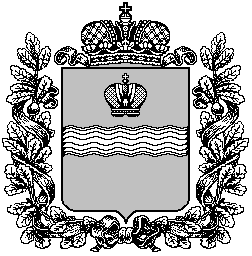 